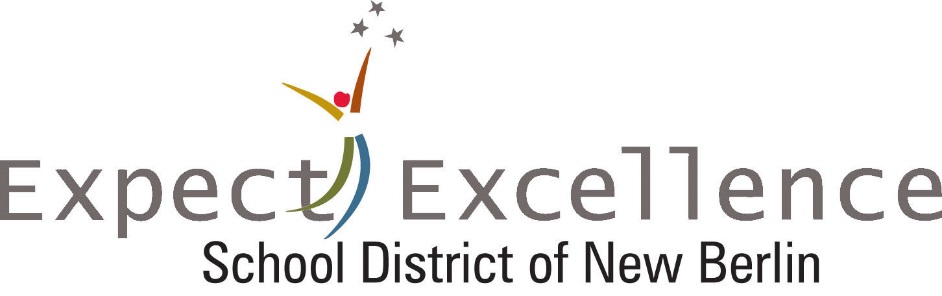 Lunchroom Field Trip ReportNote: This report or an email should be completed and sent to the Production Kitchen at least three (3) days prior to field trip and/or special event.To:  Production Kitchen & School Office at Name of School Furnishing Hot LunchesFrom:  Name of teacher(s)Please be informed of the following field trip/special event date(s) and the number of students to be absent during the lunch period.If you need bag lunches, please contact the kitchen in advance.Date of trip/event:  Grade Level:       Approximate number of fewer lunches:       Name of Person Submitting Report:       Date Submitted: *Failure to submit this Report may result in school being held responsible for meal overproduction costs.